     JIJO                      JIJO.369435@2freemail.com   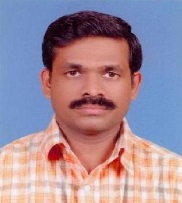 ExperienceJuly 2006 to date Senoir Accountant (  Northern Emirates Location Incharge) Oasis Pure Water Company LLC (  5 gallon , Aqua & Pet)Job Responsibilities 		 Ensure proper work allocation among the team members.Monitoring and controlling the inventory system.Analysis of customer agreement and proper allocation of expenses.Reconciliation of control accounts Preparation and approval of petty cash vouchers Handling sister concerns and solving the issues and reporting to the same to Accounts Manager.Analysis of customer aging report and sending the report to sales department on the basis of period of outstanding.Managing the day to day  operations in both the locations Analysis of income statement with budgeted one.Analysis of sales software (Ngage) transactions and coordinating with IT department for any variance arise.Customer data submission for the new customer.Coordinate with the other department for resolving the issues.Coordinating and solving the queries of internal and external auditors.May 2002 to June 2006Senior Accountant  Nicholas Bottle Trading  Comapany , Palakkad, Kerala, IndiaJob Responsibilities	 		 Preparation and analysis of financial statements.Coordinate with statutory auditors and finalization of accounts.Monthly preparation of Sales Tax, PF and ESI returns and filing to the concerned department.Handling PF, ESI and Sales Tax disputes with the government department independently.Preparation of customer aging report and initiating collection for the outstanding amount.Preparation of supplier payments on the basis of due and issuing the cheques to themReconciliation of inter division transfer, bank accounts, customer account and supplier account. October April 1996 to April 2002Audit Staff George and Paulson Chartered Accountants , Kerala , IndiaJob Responsibilities	 		 Act as a group leader of the various big concerns audit .Controlling, coordinating and directing the junior auditors for completing the audit.Preparation and finalisation of financial reports of public and private Limited companies.Auditing of various government bodies and submitting the reports. Act as a management advisor of the companies relating to income tax and investment policies.Helping the client in various decision making such as product lines , make or buy,and investment in other public welfare funds.Preparing the budget for the different organisations, analyzing the cause of variations and taking the measures to control the variations.Preparing all reports related to Sales Tax , PF and ESI and helping the clients to solve the issues.EducationCA Inter : Institute of Chartered Accountants Of India Languages  Special skillsFluent in English, Hindi & Malayalam. Accounting Package : Oracle 9.1 Application Package : MS officePersonal InformationDate of Birth       :          25th February1974Nationality            :            IndianMarital Status       :            Married